令和４年度　認知症介護基礎研修　研修会場受講方法（Ｂ）：会場集合、端末貸出による受講の場合住所：〒220-0004　神奈川県横浜市西区北幸1-11-15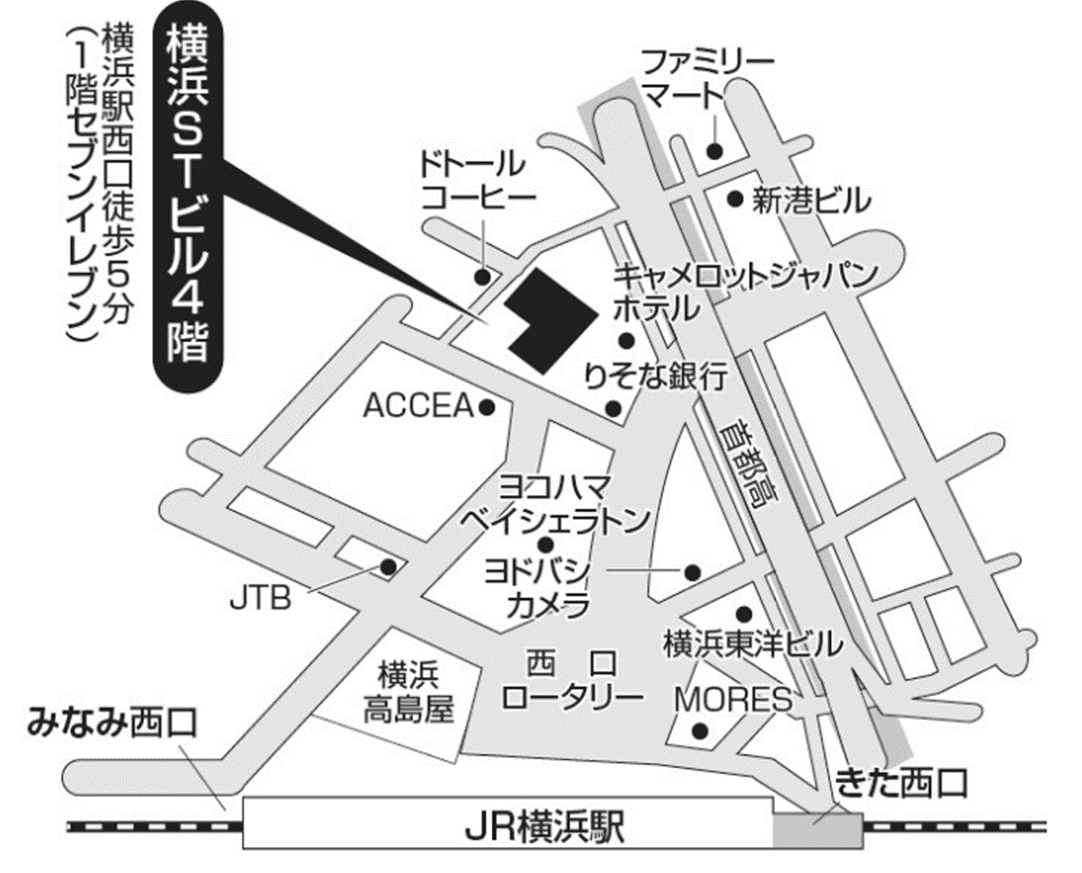 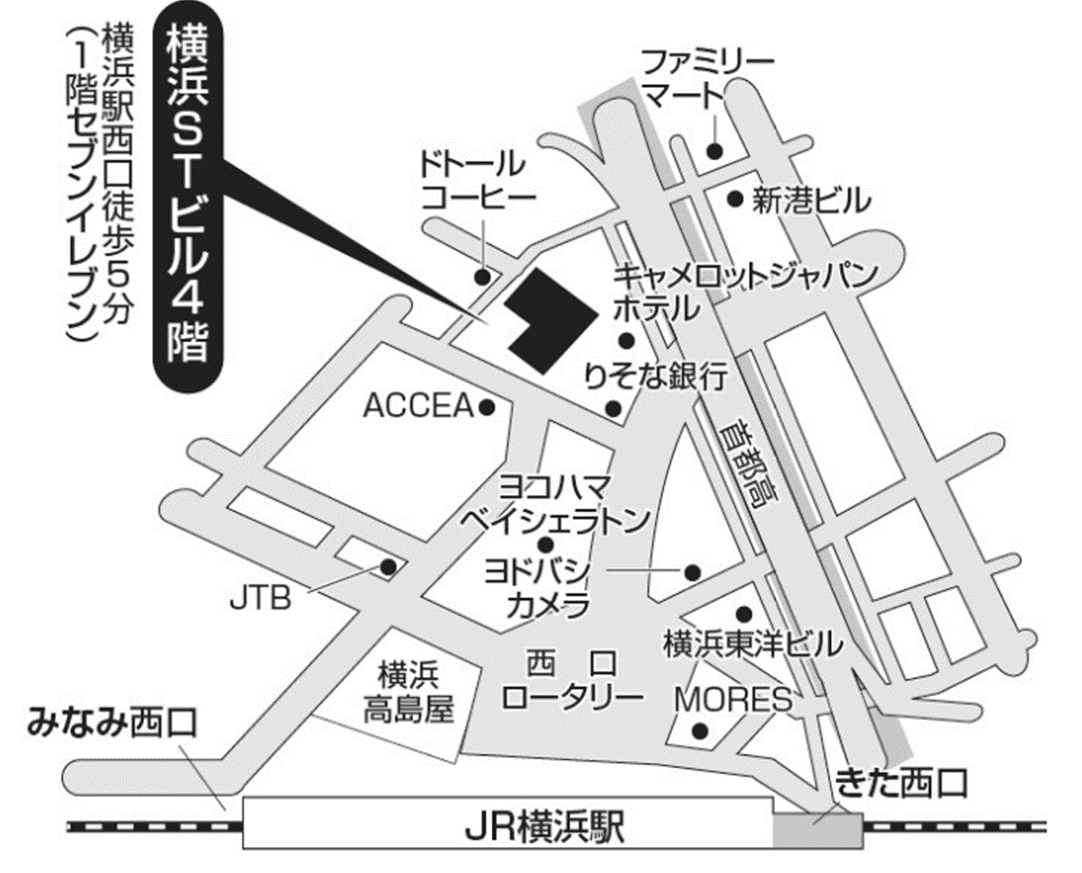 高階層用エレベーターと低階層用エレベーターに分かれています。1階正面入口から入った場合は奥の高階層エレベーターをご利用ください。(株)日本教育クリエイト　三幸福祉カレッジ東京支社ホームページ：https://www.sanko-fukushi.com　　フリーコール：０１２０－２９４－３５０（営業時間　平日8:50～18:00）